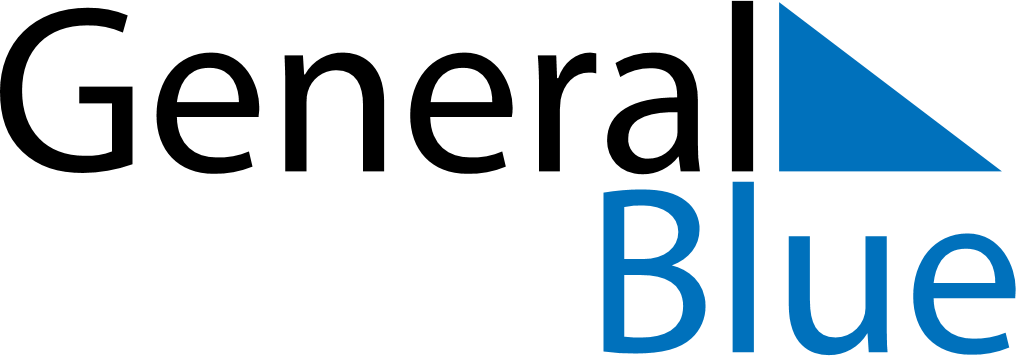 May 2029May 2029May 2029NamibiaNamibiaMondayTuesdayWednesdayThursdayFridaySaturdaySunday123456Workers DayCassinga Day78910111213Ascension Day1415161718192021222324252627Africa Day28293031